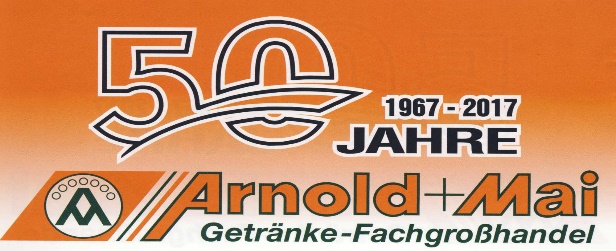 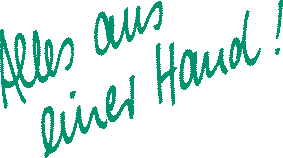 Sonderbedingungen für Veranstaltungen & die Vermietung von Festleihinventar  Da die Anschaffung, Anlieferung, Bereitstellung & die Wartung von Festleihinventar sehr kosten- & arbeitsintensiv ist, bitten wir  
Sie um Verständnis, dass wir diese Serviceleistungen nur gegen Entgelt erbringen können und die Bedingungen für die  Vermietung von Festleihinventar zwischen Ihnen und uns mit diesen Sonderbedingungen bereits im Voraus geklärt werden.  1. AGB  Dem Kunden sind die allgemeinen Geschäftsbedingungen und die Sonderbedingungen  für die Vermietung von Festleihinventar der Firma Getränke Arnold + Mai GmbH vertraut.  
Spätestens mit der Entgegennahme des Festleihinventars akzeptiert er diese.  
Ergänzungen, Änderungen oder Nebenabreden dieser Sonderbedingungen haben nur  Gültigkeit, wenn Sie wenigstens in Textform niedergelegt sind.2. Eigentumsübergang  Festleihinventar (Kühlwägen, Ausschankwägen, Festplatz-Garnituren, Kühltruhen,  Kühlschränke, Stehtische, Schirme, Gläser, etc.) werden dem Kunden leihweise zur  Verfügung gestellt. Die überlassenen Gegenstände bleiben in jedem Fall unser  
Eigentum. Der Kunde ist nicht befugt, die Gegenstände weiter zu vermieten bzw.  Dritten ohne Genehmigung zu überlassen.3. Versicherung  Das Leihinventar wird ohne jegliche Versicherung an den Kunden übergeben. Es ist die  
Pflicht des Kunden diese auf seine Kosten gegen Diebstahl-, Feuer-, Einbruch-,  
Wasser- & ggf. gegen Glasbruchschäden zu versichern. Der Zeitpunkt des  
Gefahrenübergangs ist der Zeitpunkt, an welchem das Leihinventar das  
Betriebsgelände der Getränke Arnold + Mai GmbH verlässt.4. Bestätigungen  Angebote über Festleihinventar sind vom Kunden spätestens 14 Tage vor der  Veranstaltung verbindlich zu bestätigen. Sollte das Angebot bis dahin nicht bestätigt  
worden sein, gilt das Angebot als abgelehnt.  5. Stornierungen  Auftragsstornierungen von Leihgegenständen ist nur bis 14 Tage vor  Auslieferungstermin zulässig. Eine spätere Stornierung entbindet den Kunden nicht  
von der Zahlungspflicht des bereits reservierten Leihinventars.  6. Lieferbedingungen  Der Kunde hat dafür Sorge zu tragen, dass die Fahrwege zur Anlieferung des  
Leihinventars gut befahrbar, frei zugänglich und verkehrssicher sind.  7. Preise  Der Kunde ist mit den jeweiligen zu Grunde liegenden Mietgebühren einverstanden.  Die zum Zeitpunkt gültigen Preise sind jederzeit einsehbar, oder es liegt ein Angebot  vor. Die jeweiligen Mietgebühren beziehen sich immer auf 48 Stunden Mietzeit. Sonn-  
& Feiertage werden nicht mitgerechnet.  8. Verwendung  Der Kunde verpflichtet sich, die ihm überlassenen Kühlwägen, Kühltruhen und  
Kühlschränke nur für Getränke zu verwenden. Zudem darf der Kunde die ihmüberlassenen Gegenstände nur für Zwecke des Absatzes von der von uns gelieferten  Ware einsetzen. Andere Waren dürfen nur mit ausdrücklichem Einverständnis darin  gelagert oder zum Ausschank gebracht werden. Sämtliches Festleihinventar ist nur  
durch geeignetes Personal in Betrieb zu nehmen und zu bedienen. Unbefugte sind von  den Gegenständen fern zu halten. Dem Kunden ist es untersagt, am Festleihinventar  bauliche oder technische Veränderungen vorzunehmen.9. Schäden / Beschädigungen / Verschmutzungen  a) Der Kunde hat das Festleihinventar nach Erhalt auf Mangelfreiheit und  Vollständigkeit zu untersuchen. Offensichtliche Mängel sind uns unverzüglich  
mitzuteilen, nicht offensichtliche Mängel sind unverzüglich nach Entdeckung zu rügen.  b) Die Leihgegenstände sind pfleglich und schonend zu behandeln, sowie vollständig und in    ordnungsgemäßem Zustand an uns zurück zu geben. Für Verluste, Beschädigungen und Verschmutzungen, welche nicht auf einem bestimmungsmäßen  Gebrauch zurückzuführen sind haftet der Kunde bis zur Höhe des Gegenstandswertes  der Gegenstände. Außerdem sind Heftklammern, Reisnägel oder Ähnliches, sowie      Beklebungen und Beschriftungen jeder Art auf unseren Gegenständen untersagt. Bei  Nichteinhaltung berechnen wir eine Reinigungsgebühr in Höhe von 45€ + MwSt. /  Stunde, um das Festleihinventar wieder in einen ordnungsgemäßen Zustand zu  
versetzen.c) Der Kunde ist damit einverstanden, dass Schäden am Festleihinventar, welche erst     nach der Rückführung festgestellt werden, in vollem Umfang in Rechnung gestellt  
werden.   10. Gläser Leihgläser werden klargespült an den Kunden ausgeliefert, diese sind jedoch in jeden Fall vor dem Ausschank nochmals vom Kunden auf Sauberkeit zu überprüfen &  
auszuspülen. Sämtliche Gläser sind vor der Rückgabe von Getränkeresten zu befreien. 
und mit der Öffnung nach unten in die Steigen einzusortieren. Für Gläser, welche  
verschmutzt an uns zurückgeführt werden verrechnen wir eine Reinigungsgebühr  
i.H.v. 10,-€ + MwSt. / Korb. Wir übernehmen  in keinem Fall die Haftung für Schäden,  
die durch schadhafte Gläser entstehen. Es ist Sache des Kunden, die zum Einsatz kommenden Gläser vor dem Ausschank nochmals zu prüfen. 11. Vollgut Rücknahme Bei Warenanlieferungen auf Kommission nehmen wir bis auf Wein,  
Sekt, Spirituosen ausschließlich volle und sortenreine Kisten zurück,  
sofern diese frostsicher & vor   direkter Sonneneinstrahlung geschützt  gelagert wurden. 12. Handlingspauschale   Wenn der Anteil der zurückgegebenen Ware an der gelieferten Ware 50% übersteigt,  berechnen wir für jede zurückgenommene Kiste eine Handlingspauschale in Höhe von  1,70€ + MwSt. bei Lieferung bzw. 0,50€ + MwSt. bei Abholung.  13. Fehlende Rückgabe  Nicht zurückgegebene Gegenstände (z.B. Gläser), bzw. Teilstücke des Leihinventars  werden mit dem jeweiligen aktuellen Wiederbeschaffungswert berechnet. Bei Verlust  
eines Schlüssels ist die gesamte Schließanlage wertmäßig zu ersetzen.  14. Verzug der Rückführung  Im Falle von verspäteter Rückgabe oder Beschädigungen werden weiter  Mietzahlungen fällig, bis der Gesamtbetrag die Höhe des Wiederbeschaffungswertes  erreicht hat. Gibt der Kunde das Leihinventar dann immer noch nicht zurück, haftet er  für alle hierdurch entstehenden Mietausfälle.  15. Zahlungsbedingungen Wir behalten uns vor, nur gegen Vorauskasse zu liefern. Ansonsten ist der  Gesamtrechnungsbetrag innerhalb von 8 Tagen ohne Skontoabzug fällig. 16. Wiederruf  Wir sind jederzeit zum Widerruf des Leihverhältnisses berechtigt und können vom  Kunden die Herausgabe der leihweise überlassenen Gegenstände verlangen.   Arnold + Mai GmbH, Stand 04/20 